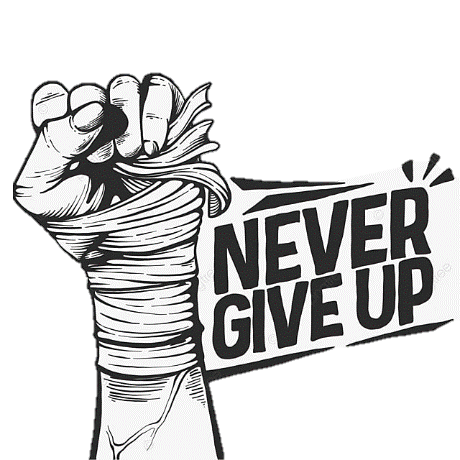 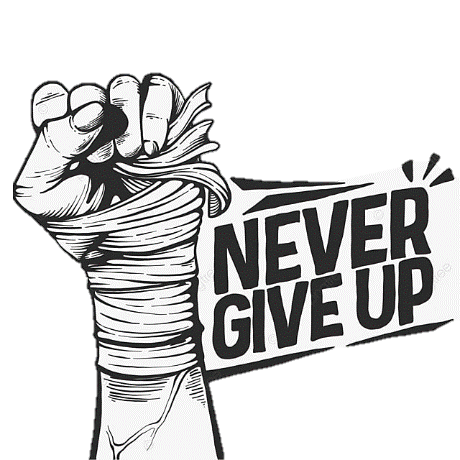 暑さも少しずつ増して、本格的な夏もすぐそこまで来ています。子どもたちは，暑さに負けず毎日元気に学校生活を送っています。水分補給をこまめにしたり,外では、マスクを外して運動をしたりするなど学校でも暑さ対策に取り組んでいます。水泳学習が中止になり残念ですが，やれないことに目を向けるのではなくできることを前向きに子どもたちと一緒に取り組んでいきたいと思います。　Programação de Julho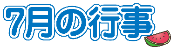 Dia  2 (sex) ⑥Reunião do comitê (Foto do álbum de formatura)Dia  5 (seg) Reunião matinal, Aulas de 40 minutosDia  9 (sex) ⑥Clube(Foto do álbum de formatura)Dia 13 (ter) Aula sobre prevenção de desastres naturais           (Com professor externo)Dia 14 (ter) Reunião de pais e mestres (Até dia 16)4 Aulas de 40 minutos Saída 13:30Dia 20 (ter) Cerimônia de encerramento do trimestreSaída 11:10Agosto Dia 23 (seg) Dia de todos alunos virem na escola                  Trazer: Trabalhos das férias de verão                  Fixa de temperatura (Rotina das férias)Setembro Dia  1 (qua) Cerimônia de início das aulas                     Reunião do grupo de percurso          Dia 16 (qui) Escola aberta para visita dos pais                     (Palestra explicativa da viagem de formatura)          Dia 27 (seg) Eleição do Grêmio estudantil 2° semestre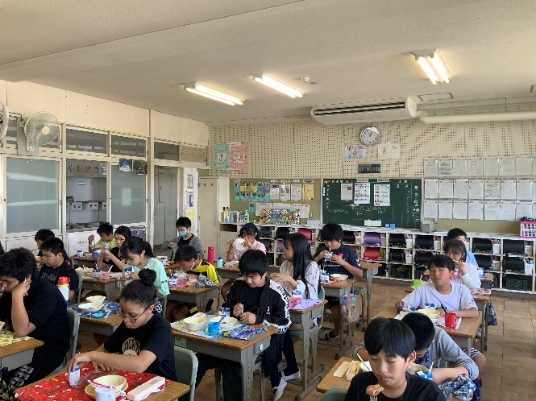 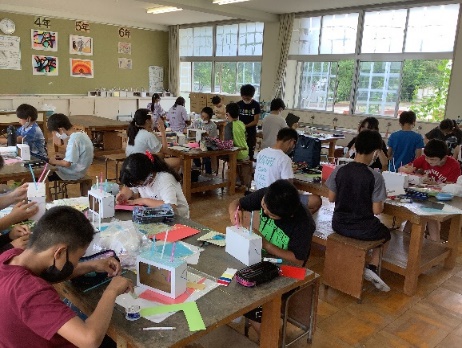 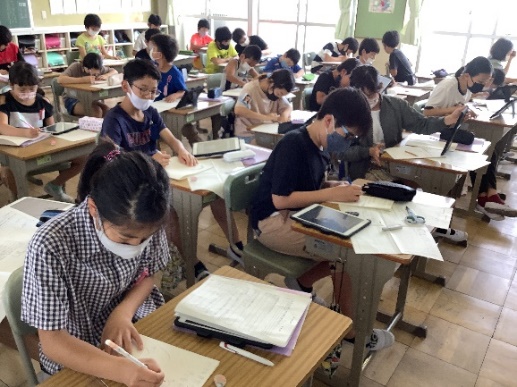 日曜予　　　定２金⑥委員会（卒アル写真撮影）５月朝会　４０分授業９金⑥クラブ（卒アル写真撮影）１３火②防災教室（外部講師来校）１４水個人懇談会（～１６日）４０分４時間授業　１３：３０頃下校２０火終業式　１１：１０頃下校日曜予　　　　定８／23月全校出校日  持ち物　夏休みの作品募集体温チェック表（夏休みの生活）９／１水始業式・分団下校16木学校公開日（修学旅行説明会）27月後期児童会選挙